ГОСУДАРСТВЕННОЕ БЮДЖЕТНОЕ ОБЩЕОБРАЗОВАТЕЛЬНОЕ УЧРЕЖДЕНИЕ КАЛУЖСКОЙ ОБЛАСТИ «СПОРТИВНАЯ ШКОЛА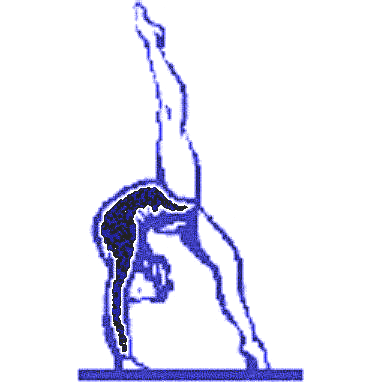 ОЛИМПИЙСКОГО РЕЗЕРВА ПО СПОРТИВНОЙ ГИМНАСТИКЕ ЛАРИСЫ ЛАТЫНИНОЙ»249038, Калужская область, г. Обнинск, Самсоновский проезд, 8-а,тел/факс (48439) 22-0-53, тел. (48439) 22-0-33, 8 (910) 914-76-97,ИНН 4025077436, КПП 402501001ОТЧЕТ о проделанной работе по дистанционному обучениюв ГБОУ КО «СШОР Л.Латыниной» с 12-15 мая 2020г.На основании Указа Президента РФ от 02.04.2020г. «О мерах по обеспечению санитарно-эпидемиологического благополучия населения на территории РФ в связи с распространением новой коронавирусной инфекции (COVID-19)», на основании приказа Министерства образования и науки Калужской области №460 от 03.04.20г, ГБОУ КО «СШОР Л.Латыниной»(в дальнейшем, школа)  наша школа реализует образовательные программы в 1-10 классах с применением электронного обучения в дистанционном режиме. В период 12-15 мая 2020г дистанционно были охвачены 100% учеников.В школе оборудованы 3 кабинета для онлайн-трансляций, дистанционно работают 100% педагогического состава. На ZOOM платформе зарегистрированы все учителя школы. Когда платформа ZOOM перегружена, переходим на другие виды связи, включая телефонные приложения (WhatsApp, Skype...). Основными целями завуча  являются мониторинг:- выполнение рабочих программ и досрочное завершение учебного года в 1-4 классах; – накопляемость отметок по предметам; – своевременность выдачи домашнего задания; – соблюдение норм СанПиН; – посещаемость онлайн-уроков учениками;-оформление Сетевого города.На основании приказа о досрочном завершении учебного года 2019/2020 в 1-4 классах с 15 мая, были проверены выполнение учебных программ в начальных классах. Проверка показала, что программы выполнены в полном объеме, оценки за 4 четверть и годовые выставлены.15 мая состоялся педагогический совет о досрочном завершении 2019/2020 учебного года в 1-4 классах. Вносятся изменения в учебный план и календарный график на 2-е полугодие 2019/2020гг.В остальных классах учебный процесс продолжается в 5-8 классах до 22мая, в 9-10 классах до 29мая. Строго выполняются учебные программы  по всем предметам в 5-10 классах. С 12 по 22 мая  проводится промежуточная аттестация в форме дистанционного обучения. Был составлен график итоговых занятий по предметам, разработана форма протокола для дистанционного обучения. Сроки сдачи протоколов должны соответствовать графику проведения. Письменные работы будут прилагаться к протоколу в электроном виде, устные предметы - только электронные протоколы.Продолжаем работать с электронным журналом. Учителя заносят текущие оценки, заполняют домашнее задание. Каждому родителю были розданы логины и пароли   для входа в электронный журнал. Это позволит ежедневно контролировать результаты детей их родителями. Статистика Сетевого города показывает, что родители уже стали интересоваться успехами своих детей.График онлайн-конференций соответствует  утвержденному расписанию уроков в школе. В период с 12-15 мая онлайн уроков было больше, чем запланировано, в связи с просьбой родителей. Учителя предметники шли навстречу и проводили уроки. И вместо 122 проведены 124 уроков на платформ zoom.Таблица1. Информация о проведенных онлайн-уроков В связи с переводом на дистанционное обучение увеличилось время нахождения детей 5-10 кл у компьютеров, что выходит за рамки Санпин, однако в период с 12-15 мая нарушений по Санпину нет. Планирование на следующую неделю: Продолжить работу в режиме дистанционного обучения,  вести контроль:- полное выполнение рабочих программ и завершение учебного года в 5-8классах; -выставление четвертных оценок по предметам в 5-8классах; -заполнение электронного журнала;-посещаемость онлайн-уроков учениками;-подведение итогов промежуточной аттестации 5-10классы.Результат проведенной работы школы в дистанционном режиме 12-15 мая 2020г оцениваю на 4,6 баллов.Заведующая учебной частью:          Малявко Алевтина Олеговна     17.05.2020г.КлассПроведены онлайн-уроки за неделю06-10 апрПроведены  онлайн-уроки за неделю 13-17апрПроведены онлайн-уроки за неделю20-24 апрПроведены онлайн-уроки за неделю27-30 апрПроведеныонлайн-уроки за неделю6-8 маяПроведеныонлайн-уроки за неделю12-15 мая16665052867605375760747579055871917716615142220812712102019820812923215219171426216191016141516414Итого 108 (за5раб.дн)146(за5раб.дн)152(за5раб.дн)140(за4раб.дн)38(за3раб.дн)124(за4раб.дн)